ΘΕΜΑ :   4ήμερη εκπαιδευτική επίσκεψη της Α΄ τάξης του 8ου Γενικού Λυκείου Αμαρουσίου στην Κρήτη       Παρακαλούμε να μας στείλετε κλειστή προσφορά στο σχολείο μας (όχι email και fax) μέχρι και την Τρίτη 27/2/2018 για την 4ήμερη εκδρομή που προτίθεται να κάνει η Α΄ τάξη του σχολείου μας το χρονικό διάστημα από 25/4/2018 έως και 30/4/2018 στην Κρήτη και θα συμμετέχουν 56 μαθητές περίπου.  Η προσφορά πρέπει να περιλαμβάνει τα παρακάτω:Αναχώρηση την  Τετάρτη   25/4/2018 με πούλμαν του πρακτορείου από το σχολείο για Πειραιά και στη συνέχεια επιβίβαση στο πλοίο με προορισμό το Ηράκλειο. Επιστροφή στην Αθήνα με πλοίο από το λιμάνι των Χανίων . Αναχώρηση από το λιμάνι των Χανίων  την  Κυριακή 29/4/2018 και άφιξη την Δευτέρα  30/4/2018 στο λιμάνι του Πειραιά και στη συνέχεια  επιστροφή στο σχολείο με πούλμαν.Αναλυτικό προτεινόμενο πρόγραμμα.Διαμονή (3 διανυκτερεύσεις, Πέμπτη 26-4-2018, Παρασκευή 27-4-2018, Σάββατο 28-4-2018) με  πρωινό και ημιδιατροφή(σύνολο 3)  σε ξενοδοχείο 5 αστέρων, σε απόσταση όχι μεγαλύτερη των 5 χ.λ.μ. από το κέντρο των  Χανίων Με την προσφορά οι ενδιαφερόμενοι θα πρέπει να υποβάλλουν έγγραφη βεβαίωση του ξενοδοχείου 5***** (περιγραφή της θέσης όπου βρίσκεται) ότι έχει σε διαθεσιμότητα συγκεκριμένο αριθμό δωματίων, που καλύπτει τις ανάγκες μας για το συγκεκριμένο χρονικό διάστημα. Επίσης, επιβεβαίωση διαθεσιμότητας των ακτοπλοϊκών εισιτηρίων συμπεριλαμβανομένης και της καμπίνας.Πούλμαν πολυτελή με πρόσφατο έλεγχο ΚΤΕΟ και  έμπειρους οδηγούς , τα οποία θα είναι επιπλέον στη διάθεσή μας σε όλη τη διάρκεια της εκδρομής.Ξεναγήσεις από επίσημο ξεναγό.Οι προσφορές πρέπει να φτάσουν στο χώρο του σχολείου την Τρίτη  27/2/2018 και ώρα 12:00, το αργότερο, προκειμένου να ανοιχθούν από  την επιτροπή στις  12:30. Υποχρεωτική ασφάλιση αστικής ευθύνης διοργανωτή και πρόσθετη ασφάλιση κάλυψης εξόδων ατυχήματος ή ασθένειας. Στην προσφορά θα αναγράφεται η συνολική τιμή και η επιβάρυνση ανά μαθητή.Υπεύθυνος του πρακτορείου να συμμετέχει στην εκδρομή.Οι συνοδοί καθηγητές θα είναι  4  για την A΄ τάξη. Θα γίνει παρακράτηση του 20% του συνολικού ποσού ως εγγύηση, το οποίο θα αποδοθεί την επομένη της επιστροφής.Κατάθεση υπεύθυνης δήλωσης ότι διαθέτει  βεβαίωση συνδρομής των νόμιμων προϋποθέσεων λειτουργίας τουριστικού γραφείου η οποία βρίσκεται σε ισχύ.Ο Δ/ΝΤΗΣΚΥΤΕΑΣ ΚΩΝΣΤΑΝΤΙΝΟΣ  	       ΕΛΛΗΝΙΚΗ ΔΗΜΟΚΡΑΤΙΑ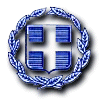  	 ΥΠΟΥΡΓΕΙΟ ΠΑΙΔΕΙΑΣ ΕΡΕΥΝΑΣ                        ΚΑΙ ΘΡΗΣΚΕΥΜΑΤΩΝΠΕΡΙΦΕΡΕΙΑΚΗ Δ/ΝΣΗ Π. & Δ. ΕΚΠΑΙΔΕΥΣΗΣ ΑΤΤΙΚΗΣΔΙΕΥΘΥΝΣΗ ΔΕΥΤΕΡΟΒΑΘΜΙΑΣ ΕΚΠΑΙΔΕΥΣΗΣ Β΄ ΑΘΗΝΑΣ8Ο ΓΕΝΙΚΟ ΛYΚΕΙΟ ΑΜΑΡΟΥΣΙΟΥ Κριεζή 55 Τ.Κ. 15125, Μαρούσι Πληροφορίες:  :  210- 6855227		FAX:  210- 6835419 e-mail : mail@8lyk-amarous.att.sch.gr Μαρούσι , 20/2/2018 Αριθ. Πρωτ.  :  24Προς: ΠΡΑΚΤΟΡΕΙΑ ΤΑΞΙΔΙΩΝ